Познакомить с заданием 24. http://4ege.ru/video-istoriya/51934-zadanie-24-ege-po-istorii.htmlhttp://4ege.ru/istoriya/52080-zadanie-24-ege-po-istorii.htmlВ демоверсии ЕГЭ по истории-2017 есть пример задания 24 - аргументация разных точек зрения.  Обратите внимание: аргумент состоит из двух частей - факты и теоретический вывод из них. Факты могут как предшествовать теоретическому выводу, так и пояснять его в скобках. Дискуссионное утверждение:
Внутренняя политика Александра III способствовала прогрессивному развитию социальной и экономической сфер общественной жизни.

Эталонные аргументы:
Аргументы в подтверждение:
– при Александре III в деревне постепенно изживались остатки крепостничества (снижение выкупных платежей, ликвидация временнообязанного состояния крестьян); 
– при Александре III постепенно меняется устаревшая система налогообложения (отмена подушной подати); 
– в 1882 г. правительство учредило Крестьянский поземельный банк, который выдавал ссуды на покупку земли крестьянам, что способствовало распространению частной поземельной собственности среди крестьян; 
– в период правления Александра III начинает формироваться рабочее законодательство (законы об ограничении труда подростков и женщин на производстве, о правилах найма и увольнения рабочих); 
– протекционистская политика правительства Александра III способствовала бурному развитию промышленности (завершился промышленный переворот; в 2 раза выросло количество паровых двигателей, увеличилась добыча угля и нефти; в ряде регионов страны выросли крупные промышленные центры (Баку, Юзовка, Ижевск, Орехово-Зуево) и др.); 
– в период правления Александра III отмечен интенсивный рост протяжённости железных дорог, начато строительство Транссибирской магистрали.

Аргументы в опровержение:
– законодательство Александра III в отношении земств резко снизило долю недворян в их составе, сузив таким образом социальную базу земств; 
– по новому «Городовому положению» был значительно повышен имущественный ценз для участия в выборах в городские думы и, таким образом, от участия в городском самоуправлении были отстранены не только трудящиеся массы города, но и мелкая буржуазия, что вступало в противоречие с быстрым процессом урбанизации, проходившим в тот период; 
– изменения в системе образования (подчинение сельских школ Синоду, циркуляр «о кухаркиных детях») резко сузили возможности для получения образования выходцам из низших сословий и препятствовали удовлетворению нужд быстрорастущей российской экономики в образованных специалистах; 
– при Александре III был учреждён Дворянский земельный банк, который выдавал ссуды помещикам под залог их земель на льготных условиях; поддержка дворян, которые, как правило, «проедали» выданные банком деньги, а не вкладывали их в производство, тормозила процесс перехода помещичьих земель к состоятельным крестьянам, эффективнее использовавшим сельскохозяйственные угодья; 
– законодательство Александра III консервировало крестьянскую общину (запрещались семейные разделы и ограничивался досрочный выкуп наделов), что тормозило развитие деревни.Документ 1ПЕТИЦИЯ РАБОЧИХ И ЖИТЕЛЕЙ ПЕТЕРБУРГАДЛЯ ПОДАЧИ ЦАРЮ НИКОЛАЮ II В ДЕНЬ 9 ЯНВАРЯ 1905 г.9 ЯНВАРЯ 1905 г.Государь!Мы, рабочие и жители города С.-Петербурга разных сословий, наши жены, и дети, и беспомощные старцы-родители, пришли к тебе, государь, искать правды и защиты. Мы обнищали, нас угнетают, обременяют непосильным трудом, над нами надругаются, в нас не признают людей, к нам относятся как к рабам, которые должны терпеть свою горькую участь и молчать. Мы и терпели, но нас толкают все дальше в омут нищеты, бесправия и невежества, нас душат деспотизм и произвол, и мы задыхаемся. Нет больше сил, государь. Настал предел терпению. Для нас пришел тот страшный момент, когда лучше смерть, чем . продолжение невыносимых мук (...)Взгляни без гнева, внимательно на наши просьбы, они направлены не ко злу, а к добру, как для нас, так и для тебя, государь! Не дерзость в нас говорит, а сознание, необходимости выхода из невыносимого для всех положения. Россия слишком велика, нужды ее слишком многообразны и многочисленны, чтобы одни чиновники могли управлять ею. Необходимо народное представительство, необходимо, чтобы сам народ помогал себе и управлял собой. Ведь ему только и известны истинные его нужды. Не отталкивай его помощь, повели немедленно, сейчас же призвать представителей земли русской от всех классов, от всех сословий, представителей и от рабочих. Пусть тут будет и капиталист, и рабочий, и чиновник, и священник, и доктор, и учитель, - пусть все, кто бы они ни были, изберут своих представителей. Пусть каждый будет равен и свободен в праве избрания, - и для этого повели, чтобы выборы в Учредительное собрание происходили при условии всеобщей, тайной и равной подачи голосов. Это самая главная наша просьба...Но одна мера все же не может залечить наших ран. Необходимы еще и другие:I. Мери против невежества и бесправия русского народа1) Немедленное освобождение и возвращение всех пострадавших за политические и религиозные убеждения, за стачки и крестьянские беспорядки.2) Немедленное объявление свободы и неприкосновенности личности, свободы слова, печати, свободы собраний, свободы совести в деле религии.3) Общее и обязательное народное образование на государственный счет.4) Ответственность министров перед народом и гарантия законности правления.5) Равенство перед законом всех без исключения.6) Отделение церкви от государства.II. Меры против нищеты народной2) Отмена выкупных платежей, дешевый кредит и постепенная передача земли народу.3) Исполнение заказов военного морского ведомства должно быть в России, а не за границей.4) Прекращение войны по воле народа.III. Меры против гнета капитала над трудом1) Отмена института фабричных инспекторов.2) Учреждение при заводах и фабриках постоянных комиссий выборных [от] рабочих, которые совместно с администрацией разбирали бы все претензии отдельных рабочих. Увольнение рабочего не может состояться иначе, как с постановления этой комиссии.3) Свобода потребительно-производственных и профессиональных рабочих союзов - немедленно.4) 8-часовой рабочий день и нормировка сверхурочных работ.5) Свобода борьбы труда с капиталом - немедленно.6) Нормальная заработная плата - немедленно.7) Непременное участие представителей рабочих классов в выработке законопроекта о государственном страховании рабочих - немедленно. (...)Начало первой русской революции. Январь-март 1905 года. Документы и материалы. М., 1955. С. 28-31(Петиция – обращение к властям)1.Каков характер приведённых требований?
2.О чём просят рабочие царя?
3.Охарактеризуйте отношение рабочих к царю.
4.Можно ли петицию назвать призывом к революции?ИЗ МАНИФЕСТА ОБ УСОВЕРШЕНСТВОВАНИИ ГОСУДАРСТВЕННОГО ПОРЯДКА17 октября 1905 г.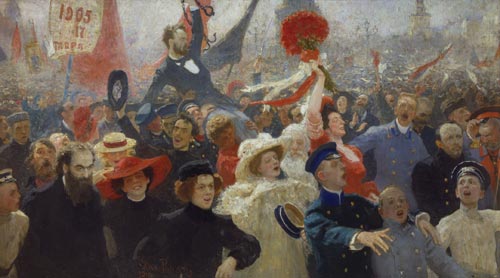 Илья РЕПИН (1844-1930). 18 октября 1905 года. 1907—1911. 
Репродукция с сайта http://lj.rossia.org/users/john_petrov/ Высочайший Манифест

БОЖЬЕЙ МИЛОСТИЮ, МЫ, НИКОЛАЙ ВТОРЫЙ, ИМПЕРАТОРЪ и САМОДЕРЖЕЦЪ ВСЕРОССIЙСКИЙ, ЦАРЬ ПОЛЬСКIЙ, ВЕЛИКИЙ КНЯЗЬ ФИНЛЯНДСКИЙ, 
и прочая, и прочая, и прочая.Смуты и волнения в столицах и во многих местностях Империи Нашей великою и тяжкою скорбью преисполняют сердце Наше. Благо Российского Государя неразрывно с благом народным и печаль народная Его печаль. От волнений ныне возникших может явиться глубокое нестроение народное и угроза целости и единству Державы Нашей. 

Великий обет Царского служения повелевает Нам всеми силами разума и власти Нашей стремиться к скорейшему прекращению столь опасной для Государства смуты. Повелев подлежащим властям принять меры к устранению прямых проявлений беспорядка, бесчинств и насилий, в охрану людей мирных, стремящихся к спокойному выполнению лежащего на каждом долга. Мы, для успешнейшего выполнения общих преднамечаемых Нами к умиротворению государственной жизни мер, признали необходимым объединить деятельность высшего правительства. 

На обязанность правительства возлагаем Мы выполнение непреклонной Нашей воли. 

1.Даровать населению незыблемые основы гражданской свободы на началах действительной неприкосновенности личности, свободы совести, слова, собраний и союзов. 

2.Не останавливая предназначенных выборов в Государственную Думу, привлечь теперь же к участию в Думе, в меру возможности, соответствующей краткости остающегося до созыва Думы срока, те классы населения, которые ныне совсем лишены избирательных прав, предоставив засим дальнейшее развитие начала общего избирательного права вновь установленному законодательному порядку. 

3.Установить, как незыблемое правило, чтобы никакой закон не мог воспринять силу без одобрения Государственной Думы и чтобы. выборным от народа обеспечена была возможность действительного участия в надзоре за закономерностью действий поставленных от Нас властей. 

Призываем всех верных сынов России вспомнить долг свой перед Родиною, помочь прекращению сей неслыханной смуты и вместе с Нами напрячь все силы к восстановлению тишины и мира на родной земле.Денъ в Петергофе в 17 день октября в лето от Рождества Христова тысяча девятьсот пятое Царствования же Нашего одиннадцатое.

На подлинном Собственною Его Императорского Величества рукою подписано: 
"НИКОЛАЙ".

На подлинном Его Императорскому Величеству, в Петергоф, в 17 день октября 1905 года, благоугодно было Собственноручно начертать: "Принять к руководству"